Муниципальное бюджетное дошкольное образовательное учреждение «Целинный детский сад №4 «Теремок», Целинного района, Алтайского краяИССЛЕДОВАТЕЛЬСКИЙ ПРОЕКТ«Кружка для чая»Номинация: «Техника и физика»Работу выполнила:Стрельченко Татьяна Андреевна, старшая группаМБДОУ «Целинный детский сад №4 «Теремок»Руководитель:Гоппе Ирина Ивановна, воспитательМБДОУ «Целинный детский сад №4 «Теремок»с. Целинное2014г.Почему я выбрала эту тему?По утрам я люблю пить чай. Раньше я его пила из разных кружек, но однажды обожглась. Родители меня успокоили и сказали, что подарят мне новую кружку.Они сдержали своё обещание и на новый год подарили мне фарфоровую кружку и специальные краски. Я сама раскрасила эту кружку, и она стала для меня самой любимой. Мне стало интересно, как быстро остывает чай в моей кружке, по сравнению с другими такими же кружками по объему, которые есть у нас дома, но изготовленными из разного материала. Может мне стоит пить чай из другой кружки?Предмет исследования: четыре кружки одинакового объема, но из разного материала: железо, пластмасса, фарфор и стекло.Объект исследования: влияние материала кружки на скорость остывания воды.Цель проекта: выбрать подходящую кружку, чтобы пить чай.Задачи:Изучить свойства материала, из которых делают кружки.Провести эксперимент по выяснению, в какой кружке остывает чай быстрее и из какой кружки пить безопаснее, чтобы не обжечься.Сделать выводы.Гипотеза: Железо обладает большей теплопроводность, поэтому вода в железной кружке остынет быстрее. Если это так, то мне следует пить чай по утрам из железной кружки.Методы исследования: анализ литературы и эксперимент.	Дома у нас есть кружки одинаковые по форме, но разные по материалу: пластмассовая, железная, фарфоровая и стеклянная.Анализ литературы:С воспитательницей мы прочитали в энциклопедии, что у каждого материала, из которого сделаны мои кружки, разная теплопроводность. У железа более высокая, а у пластмассы более низкая. И тогда мы решили провести эксперимент.Эксперимент: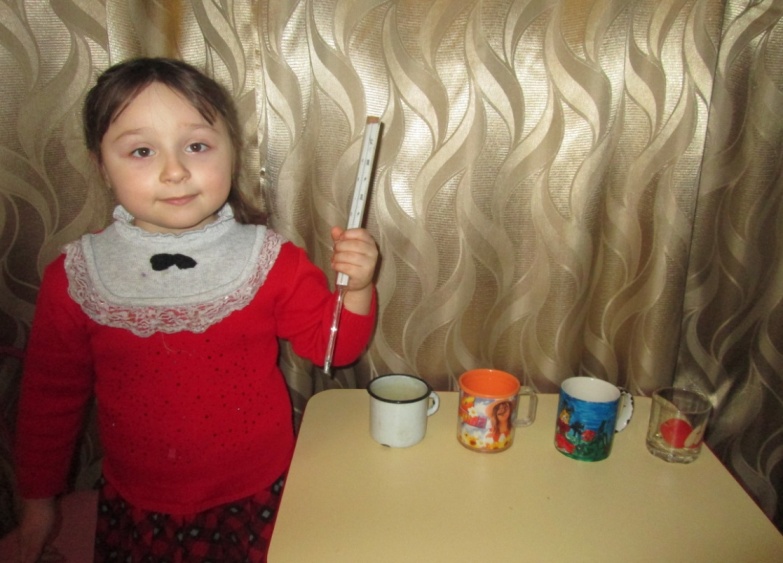 Мы с мамой взяли 4 кружки одинаковые по форме, но из разного материала и налили в них только что вскипяченной воды. В каждую кружку налили равное количество воды. Температура  в каждой кружке в 19.00 была 990С.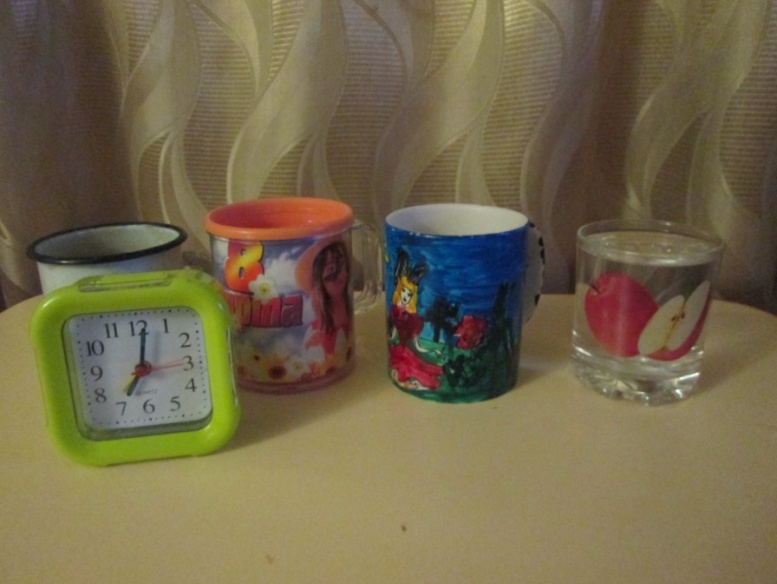 Подождали 25 минут. Измерили температуру воды в каждой кружке одновременно: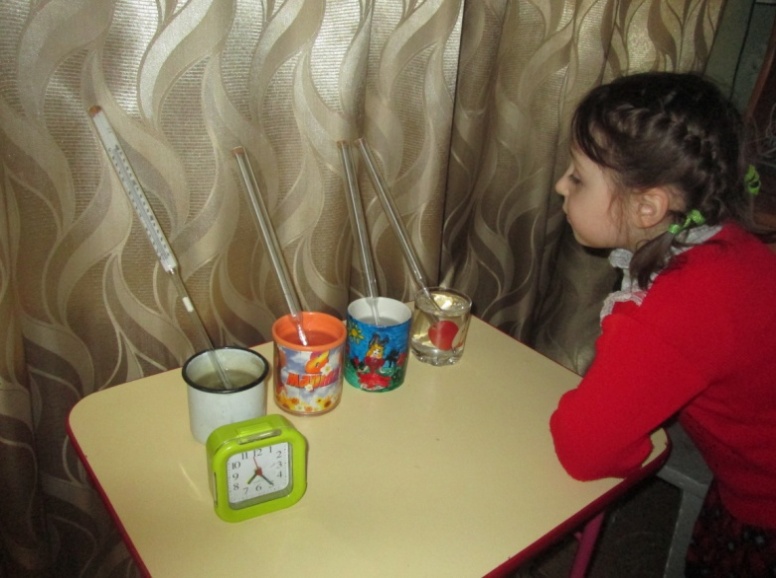 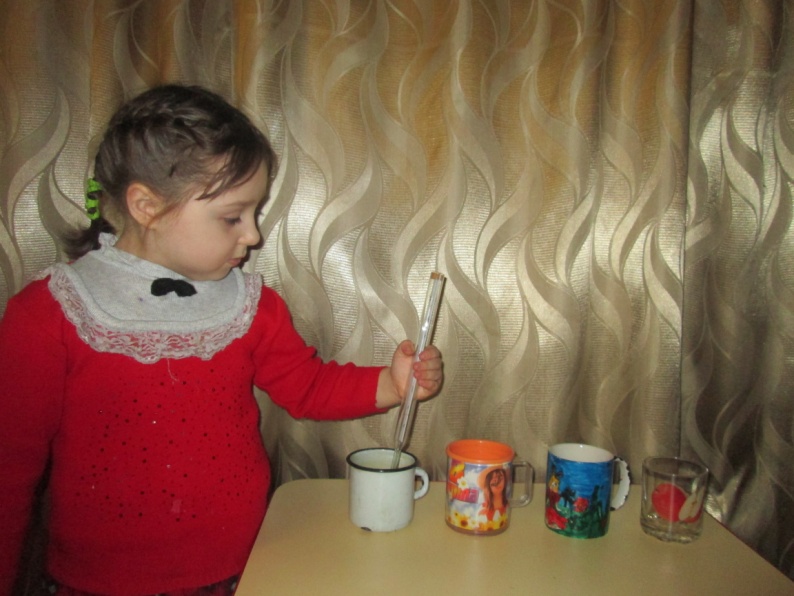 Через 10 минут, в 19.35 измерили температуру воды ещё раз: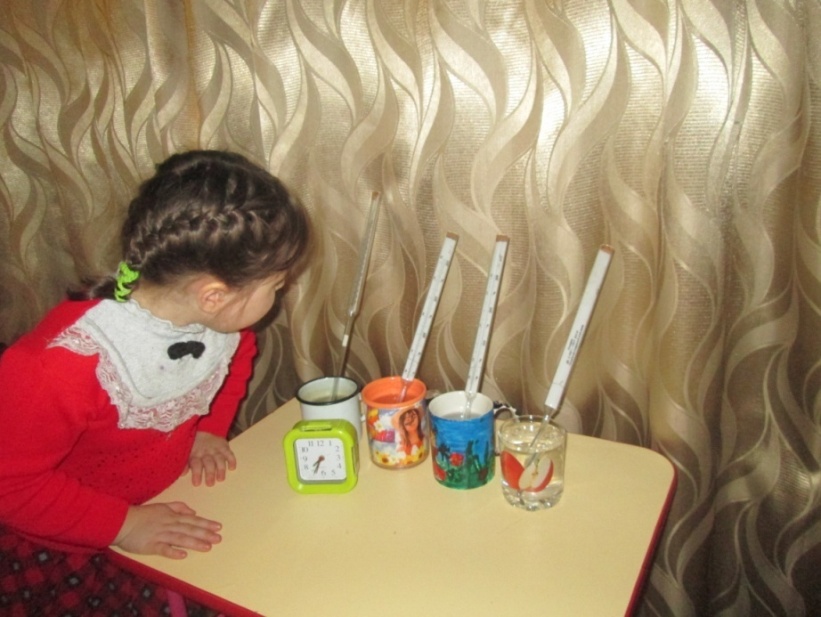 В 19.40 провели измерение температуры воды еще раз. 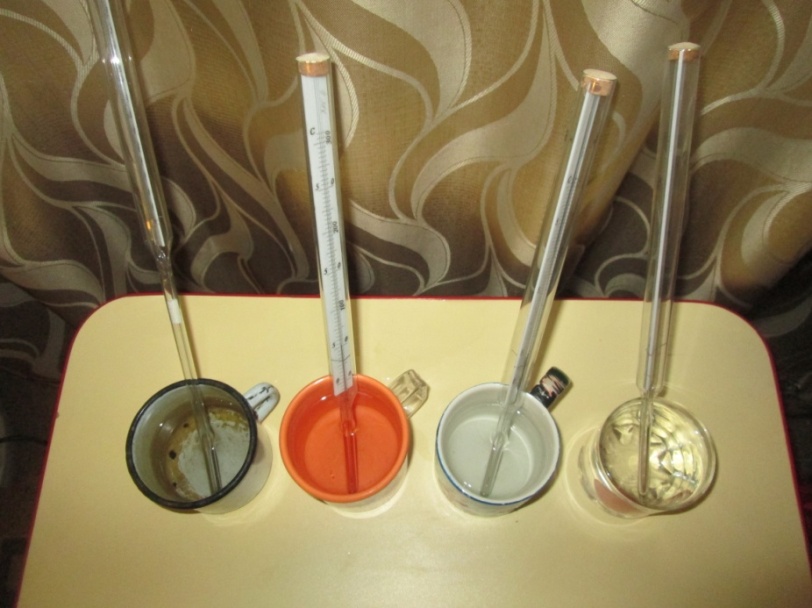 40 минут - это, то время, за которое я утром  умываюсь, одеваюсь и заплетаюсь.Результаты эксперимента:Из этого эксперимента стало ясно, что в железной кружке вода остыла быстрее, а в пластмассовой тепло держится дольше всего.	Но железные кружки неудобны в применении, так как они нагреваются и обжигают руки и губы. Еще я узнала, как только появляются повреждения эмалевого слоя, царапины или сколы, эмалированная кружка начинает причинять вред здоровью, поскольку частицы эмали попадают в пищу.Выводы:Проведя эксперименты, я пришла к выводу, что на способность сохранять тепло воды в кружках влияет материал. Моя гипотеза частично оправдалась, в железной кружки вода остыла быстрее, но об неё можно обжечься. Чуть горячее вода остается в фарфоровой кружке, в той самой, которую мне подарили на новый год. Вода горячее всего лишь на 10С, но зато фарфоровая кружка не нагревается так сильно, как железная, и не обжигает губы и руки.Поэтому моя кружка – фарфоровая - для чая выбрана была правильно. И я буду продолжать пить чай из неё.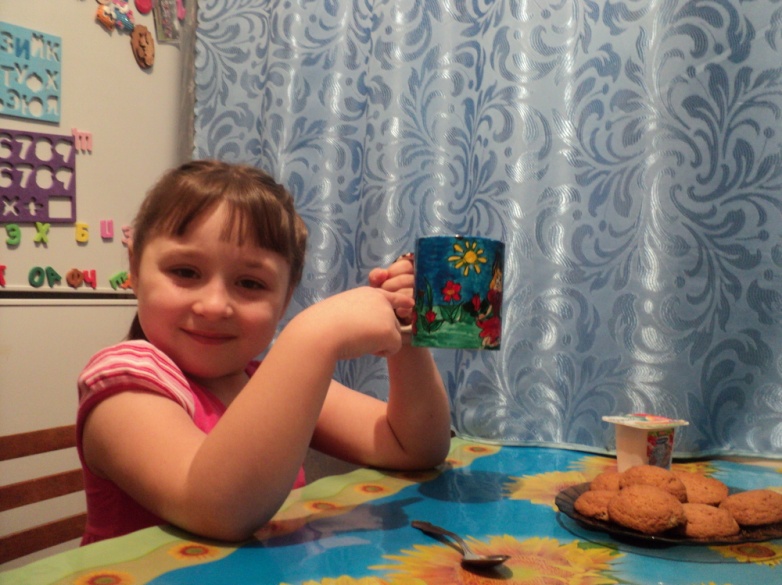 С этим проектом я познакомила детей в группе, теперь они тоже знают, в каких кружках чай остывает быстрее и из какой кружки лучше пить, чтобы не обжечь губы и руки.Литература:Большая книга почемучек. О.Крансовская. Москва, - 2013г.Что такое. Кто такой. Академия педагогических наук СССР, Моска-1975г.Материал, из которого изготовлена кружкаЖелезная(эмалированная)ПластмассоваяФарфороваяСтекляннаяt0С49,5555050Материал, из которого изготовлена кружкаЖелезная(эмалированная)ПластмассоваяФарфороваяСтекляннаяt0С42504445Материал, из которого изготовлена кружкаЖелезная(эмалированная)ПластмассоваяФарфороваяСтекляннаяt0С41484244